Aufgaben (35 min; Zusammenarbeit in Kleingruppen): Identifizieren Sie in den folgenden Aufgaben aus einem schulischen Lehrwerk für das Fach Biologie die fachliche und die sprachliche Anforderung, z. B.:„Nennen Sie die vier Abschnitte eines Neurons und deren Funktionen.“ Fachliche Anforderung: 	Aufbau und Funktionsweise von Neuronen nennenSprachliche Anforderung: 	Kenntnis des Operators „nennen“A	„Erläutern Sie den Begriff Evolution in eigenen Worten.“ Fachliche Anforderung: 	__________________________________________________________Sprachliche Anforderung:	__________________________________________________________B	„Erklären Sie, warum der weltweit stark steigende Konsum von Fleisch die Ernährungskrise einer wachsenden Weltbevölkerung verschärft.“ Fachliche Anforderung: 	__________________________________________________________Sprachliche Anforderung:	__________________________________________________________C	„Beurteilen Sie die Aussage: Der Mensch ist ein nackter Affe.“ Fachliche Anforderung: 	__________________________________________________________Sprachliche Anforderung:	__________________________________________________________D	„Vergleichen Sie die unspezifische mit der adaptiven Immunabwehr.“ Fachliche Anforderung: 	__________________________________________________________Sprachliche Anforderung:	__________________________________________________________E	„Bakterien sind im Verlauf der Evolution klein geblieben. Begründen Sie das.“Fachliche Anforderung: 	__________________________________________________________Sprachliche Anforderung:	__________________________________________________________F	„Beschreiben Sie die Veränderung des Myosinkopfs unter Berücksichtigung der Energie.“Fachliche Anforderung: 	__________________________________________________________Sprachliche Anforderung:	__________________________________________________________Teillernziele definierenSammeln Sie zu den in Aufgabe 1 identifizierten Operatoren sprachliche Mittel, welche die Schüler/innen benötigen, um die damit verbundenen Textsorten umzusetzen, z. B.:Sprachliche Mittel zum Operator zusammenfassen:Zusammengefasst bedeutet das … Alles in allem wird deutlich, dass …Als Ergebnis lässt sich festhalten, dass …etc.Dabei können Sie sich an der untenstehenden Tabelle aus dem Niedersächsischen Kerncurriculum für Naturwissenschaften orientieren, in der die Operatoren genauer beschrieben werden:Quelle: Niedersächsisches Kultusministerium (2017). Kerncurriculum für das Gymnasium. Gymnasiale Oberstufe. Biologie, S. 41-42. Zugriff am 26.02.2022 https://cuvo.nibis.de/cuvo.php?p=download&upload=20Besprechen Sie anschließend in Ihrer Gruppe, zu welchen Operatoren Ihnen auf Anhieb viele sprachliche Mittel eingefallen sind und welche Operatoren größere Schwierigkeiten bereitet haben. Welche Schlüsse ziehen Sie aus dieser Erfahrung für Ihren Unterricht?Wählen Sie einen Operator aus und entwickeln Sie gemeinsam verschiedene Möglichkeiten, die dazugehörigen sprachlichen Mittel im Unterricht (A) zu vermitteln und (B) zu üben. Würden Sie in der Sekundarstufe I anders vorgehen als in der Sekundarstufe II? Haben Sie in Ihrem Studium schon Situationen erlebt, in denen Ihnen die Sprache des Fachs Schwierigkeiten bereitet hat? Was hätte Ihnen in den jeweiligen Situationen geholfen? Diskutieren Sie mit Ihren Gruppenmitgliedern und sammeln Sie dabei weitere Ideen, wie Ihre zukünftigen Schüler/innen bei der Rezeption (Lesen/Zuhören) und bei der Produktion (Schreiben/Sprechen) sprachlich gefördert werden können. 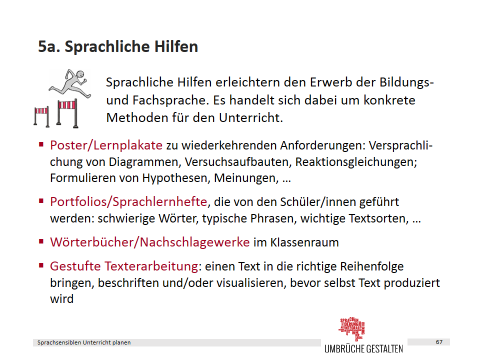 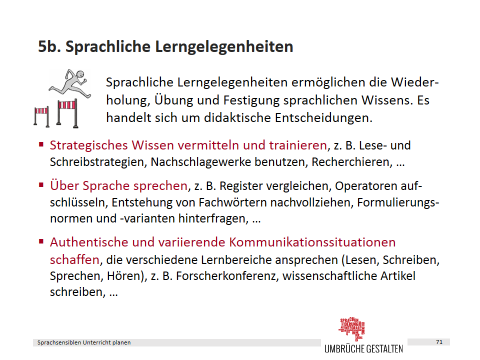 OperatorBeschreibungbegründenSachverhalte auf Regeln und Gesetzmäßigkeiten bzw. kausale Beziehungen von Ursachen und Wirkung zurückführenbeschreibenStrukturen, Sachverhalte oder Zusammenhänge strukturiert und fachsprachlich richtig mit eigenen Worten wiedergebenbeurteilen/
Stellung nehmenzu einem Sachverhalt ein selbstständiges Urteil unter Verwendung von Fachwissen und Fachmethoden formulieren und begründen erklären einen Sachverhalt nachvollziehbar und verständlich zum Ausdruck bringen mit Bezug auf Regeln, Gesetzmäßigkeiten und Ursachenerläuterneinen Sachverhalt durch zusätzliche Informationen veranschaulichen und verständlich machenvergleichen Gemeinsamkeiten, Ähnlichkeiten und Unterschiede feststellen 